Вторник 28 апреля 2020 г.Занятие № 3.  Развитие речи.Тема: Профессия пожарныйЗадачи: упражнять в умении задавать и отвечать на вопросы, внимательно слушать собеседника; развивать выдержку, память, диалогическую речь, познавательную активность.Рекомендации родителям:Познакомить детей с правилами поведения при пожаре. 2. Беседа (кто такой пожарный, опасная ли у него работа, какие черты характера необходимы, чтобы им быть, во что он одет?). 3. Произносим девиз пожарного: «Чтоб не ссориться с огнём, нужно много знать о нём».   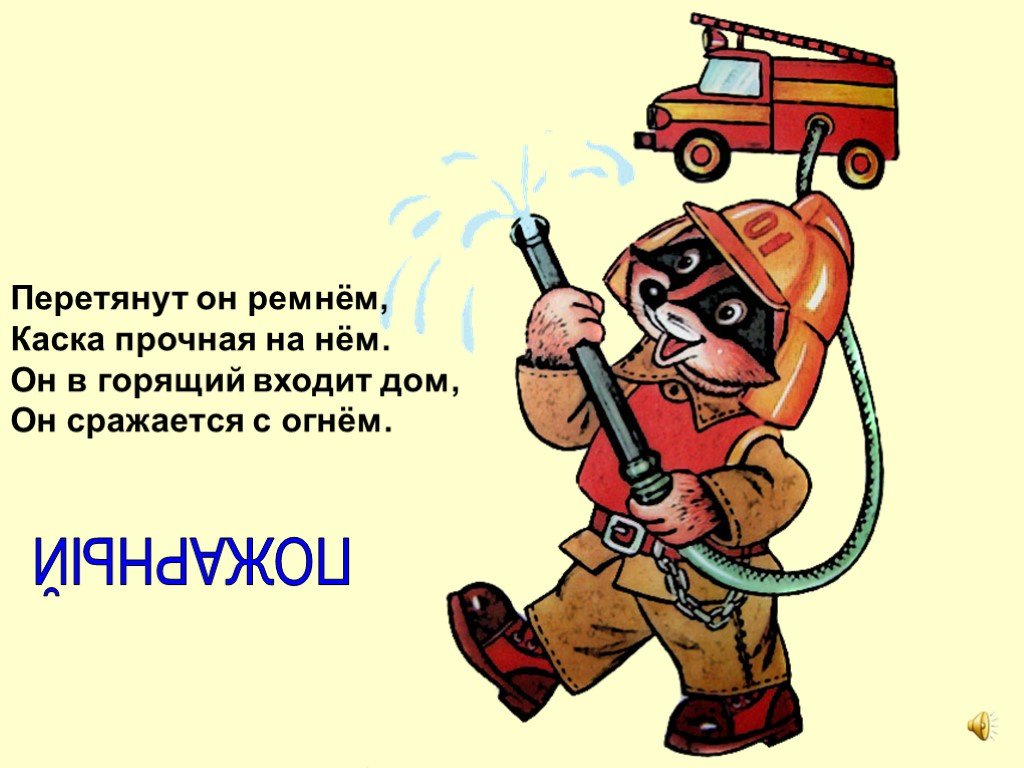 4. Дидактическая игра «Огнеопасные предметы»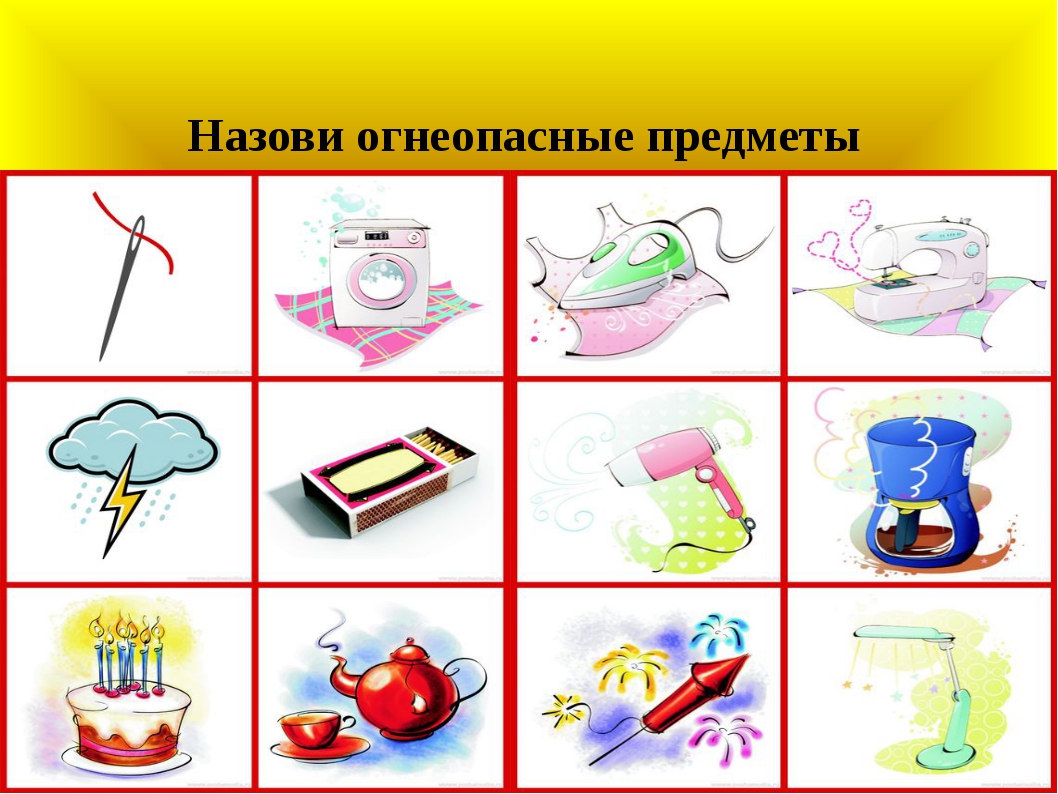 	5. Игра «Вызов пожарных»Ребёнок подходит к телефону, набирает номер и называет свой домашний адрес.